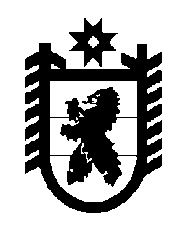 Российская Федерация Республика Карелия    УКАЗГЛАВЫ РЕСПУБЛИКИ КАРЕЛИЯО внесении изменений в Указ Главы Республики Карелия от 3 мая 2007 года № 67	Внести в Указ Главы Республики Карелия от 3 мая 2007 года № 67 «О порядке и условиях выплаты единовременного поощрения Главе Республики Карелия, лицам, замещающим отдельные государственные должности Республики Карелия, и государственным гражданским служащим Республики Карелия» (Собрание законодательства Республики Карелия, 2007, № 5, ст. 611; 2010, № 11, ст. 1407; 2011, № 7, ст. 1043; 2015, № 7, ст. 1345; 2018, № 7, ст. 1442) следующие изменения:1) в преамбуле слова   «В соответствии с» заменить словами 
«В соответствии со статьей 55 Федерального закона от 27 июля 2004 года № 79-ФЗ «О государственной гражданской службе Российской Федерации»,»;2) в пункте 1 слова «Почетными грамотами Республики Карелия и при присвоении указанным лицам почетных званий Республики Карелия», «должностного оклада» заменить соответственно словами «государственными наградами Республики Карелия (далее – государственные награды)», «месячного оклада государственного гражданского служащего Республики Карелия в соответствии с замещаемой им должностью государственной гражданской службы Республики Карелия»;3) в пункте 2:в абзаце первом слова  «Почетной грамотой Республики Карелия или к присвоению почетного звания Республики Карелия», «Почетной грамотой Республики Карелия или о присвоении почетного звания Республики Карелия» заменить соответственно словами «государственной наградой», «государственной наградой»;в абзаце втором слова «поощрении или» исключить;4) дополнить пунктом 3 следующего содержания:«3. В случаях, не указанных в пунктах 1, 2 настоящего Указа, порядок, условия и размер выплаты гражданским служащим единовременного поощрения на основании пунктов 1 – 3 части 1, частей 2, 3, 5 статьи 55 Федерального закона от 27 июля 2004 года № 79-ФЗ 
«О государственной гражданской службе Российской Федерации» определяются представителями нанимателя.».          Глава Республики Карелия                                                              А.О. Парфенчиковг. Петрозаводск13 февраля 2019 года№ 7